T.CEĞİRDİR KAYMAKAMLIĞIGÜLPEMBE OKULU MÜDÜRLÜĞÜ2019-2023 STRATEJİK PLANI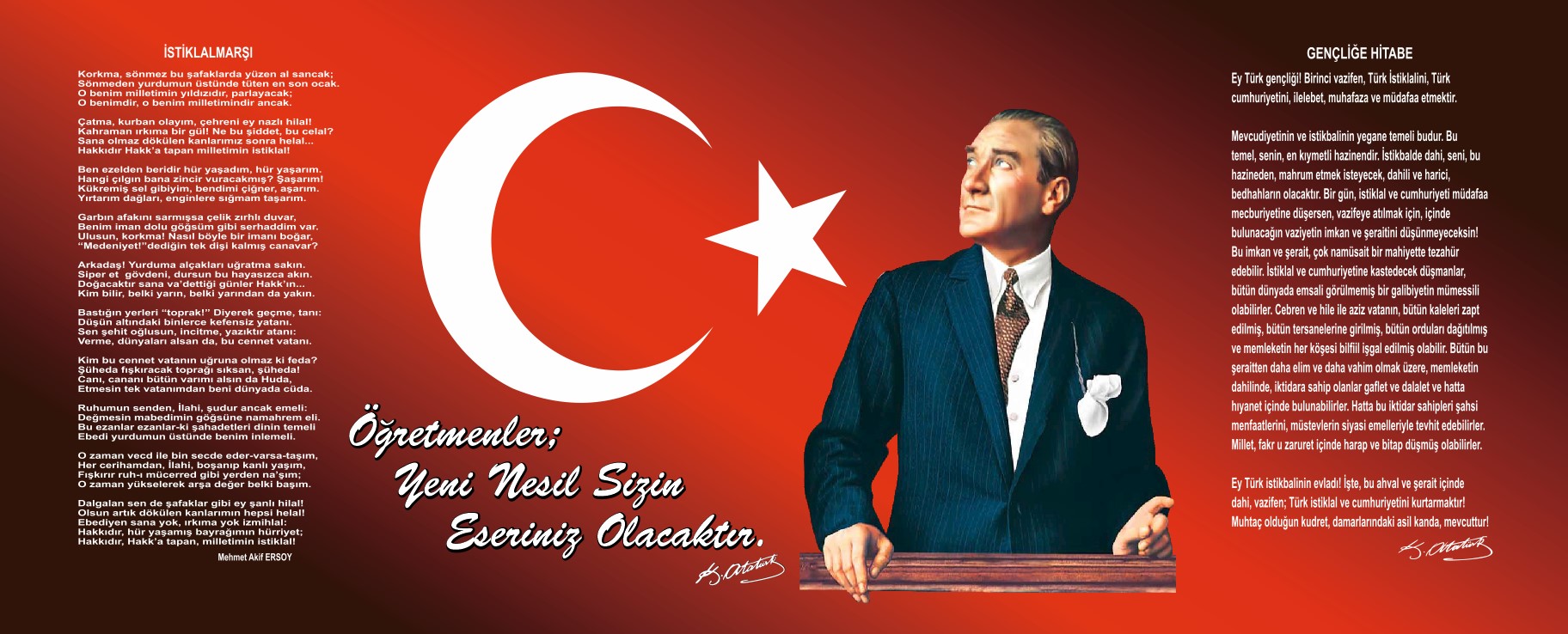 SunuşGünümüzde yaşayan hızlı değişimler bireyleri kurumları hatta ülkeleri etkilemektedir. Gelişen yeni durumlara hazırlıklı olanlar olumlu, hazırlıksız olanlar ise olumsuz yönde etkilenmektedir.Dünyada gelişim ve değişimlere bağlı olarak yönetilmesi gereken durumlara en fazla kurumların hazırlıklı olmaları gerekmektedir. Kurumların kendi potansiyellerini verimli kullanarak gelişmesi bir zorunluluk haline gelmiştir. İşte bu çerçeveden bakıldığında kurumlar varlıklarını sürdürebilmek, daha iyi ve güvenli bir gelecek sağlamak için planlar yapmalıdır.Okulumuz planlama açısından tüm yönetici ve çalışanları ile üzerine düşeni yapmaktadır. Takım çalışmasına ve kurum içi paylaşımına özen göstermektedir. Kurum içi uyum ve işbirliği ile uygun çalışma ortamları sağlayarak, hedef ve amaçlarımıza emin adımlarla yürümekteyiz.Marka okul olma idealimiz ve vizyonumuza erişmek için gerekli enerji ve motivasyona sahip olduğumuzu inanıyoruz.Yapmış olduğumuz planın özelde tüm öğrenci, veli, öğretmenlere genelde ise tüm okullara ve ülkemize artı değerler katmasını dilerim. Emeği geçen herkese teşekkür ederim.Aydan YILDIZ Okul Müdür V.İçindekilerSunuş	3İçindekiler	4BÖLÜM I: GİRİŞ ve PLAN HAZIRLIK SÜRECİ	5BÖLÜM II: DURUM ANALİZİ	6Okulun Kısa Tanıtımı 	6Okulun Mevcut Durumu: Temel İstatistikler	7PAYDAŞ ANALİZİ	13GZFT (Güçlü, Zayıf, Fırsat, Tehdit) Analizi	18Gelişim ve Sorun Alanları	23BÖLÜM III: MİSYON, VİZYON VE TEMEL DEĞERLER	25MİSYONUMUZ 	25VİZYONUMUZ 	25TEMEL DEĞERLERİMİZ 	25BÖLÜM IV: AMAÇ, HEDEF VE EYLEMLER	27TEMA I: EĞİTİM VE ÖĞRETİME ERİŞİM	27TEMA II: EĞİTİM VE ÖĞRETİMDE KALİTENİN ARTIRILMASI	29TEMA III: KURUMSAL KAPASİTE	32V. BÖLÜM: MALİYETLENDİRME	34EKLER:	Hata! Yer işareti tanımlanmamış.BÖLÜM I: GİRİŞ ve PLAN HAZIRLIK SÜRECİ2019-2023 dönemi stratejik plan hazırlanması süreci Üst Kurul ve Stratejik Plan Ekibinin oluşturulması ile başlamıştır. Ekip tarafından oluşturulan çalışma takvimi kapsamında ilk aşamada durum analizi çalışmaları yapılmış ve durum analizi aşamasında paydaşlarımızın plan sürecine aktif katılımını sağlamak üzere paydaş anketi, toplantı ve görüşmeler yapılmıştır. Durum analizinin ardından geleceğe yönelim bölümüne geçilerek okulumuzun amaç, hedef, gösterge ve eylemleri belirlenmiştir. Çalışmaları yürüten ekip ve kurul bilgileri altta verilmiştir.STRATEJİK PLAN ÜST KURULUBÖLÜM II: DURUM ANALİZİDurum analizi bölümünde okulumuzun mevcut durumu ortaya konularak neredeyiz sorusuna yanıt bulunmaya çalışılmıştır. Bu kapsamda okulumuzun kısa tanıtımı, okul künyesi ve temel istatistikleri, paydaş analizi ve görüşleri ile okulumuzun Güçlü Zayıf Fırsat ve Tehditlerinin (GZFT) ele alındığı analize yer verilmiştir.Okulun Kısa Tanıtımı Okulumuz ilçe merkezine 4 km uzakta olup Eğirdir’in nezih bir semti olan Altınkum Mahallesi’nde bulunmaktadır. Okulumuz 20.11.2007 tarihinde 1 kurucu müdür, 3 öğretmen, 42 öğrenci ve 2 yardımcı personel ile hizmete girmiştir. Okulumuz 2013 /2014 eğitim-öğretim yılında Toplam Kalite Yönetimi’nde ilçemizde birinci seçilmiştir. 2009/2010 eğitim öğretim yılında ise “Beyaz Bayrak” ödülü kazanmış o yıldan itibaren de 2018 /2019 eğitim-öğretim yılına kadar bu ödül tekrarlanarak kazanılmaya devam edilmiştir. Ayrıca okulumuz “Beslenme Dostu” , “Her Sınıfın Bir Yetim Kardeşi Var” , Minik TEMA”… gibi birçok projeyi aktif olarak yürütmektedir. Serap KARAKOÇ yönetimin de, 1 müdür yardımcısı, 7 öğretmen, 129 Öğrenci, 1 hizmetli, 3 yardımcı personelle eğitim öğretime devam etmektedir. Okulun Mevcut Durumu: Temel İstatistiklerOkul KünyesiOkulumuzun temel girdilerine ilişkin bilgiler altta yer alan okul künyesine ilişkin tabloda yer almaktadır.Temel Bilgiler Tablosu- Okul Künyesi Çalışan BilgileriOkulumuzun çalışanlarına ilişkin bilgiler altta yer alan tabloda belirtilmiştir.Çalışan Bilgileri TablosuOkulumuz Bina ve Alanları	Okulumuzun binası ile açık ve kapalı alanlarına ilişkin temel bilgiler altta yer almaktadır.Okul Yerleşkesine İlişkin Bilgiler Sınıf ve Öğrenci Bilgileri	Okulumuzda yer alan sınıfların öğrenci sayıları alttaki tabloda verilmiştir.Donanım ve Teknolojik KaynaklarımızTeknolojik kaynaklar başta olmak üzere okulumuzda bulunan çalışır durumdaki donanım malzemesine ilişkin bilgiye alttaki tabloda yer verilmiştir.Teknolojik Kaynaklar TablosuGelir ve Gider BilgisiOkulumuzun genel bütçe ödenekleri, okul aile birliği gelirleri ve diğer katkılarda dâhil olmak üzere gelir ve giderlerine ilişkin son iki yıl gerçekleşme bilgileri alttaki tabloda verilmiştir.PAYDAŞ ANALİZİKurumumuzun temel paydaşları öğrenci, veli ve öğretmen olmakla birlikte eğitimin dışsal etkisi nedeniyle okul çevresinde etkileşim içinde olunan geniş bir paydaş kitlesi bulunmaktadır. Paydaşlarımızın görüşleri anket, toplantı, dilek ve istek kutuları, elektronik ortamda iletilen önerilerde dâhil olmak üzere çeşitli yöntemlerle sürekli olarak alınmaktadır.Paydaş anketlerine ilişkin ortaya çıkan temel sonuçlara altta yer verilmiştir: Öğretmen Anketi Sonuçları:Kurumda çalışan öğretmenlerimiz genel anlamda idare, çalışan, okul donanımdan memnun, kendilerini okulun değerli birer üyesi olarak görmekte ve alanları ile ilgili yenilik ve gelişimleri takip etmektedir. Bununla birlikte okulumuzda kendilerine ait kullanıma tahsis edilmiş bir alanın olmayışı,  teknik araç ve gereç yönünden kısmen yetersizliğin olduğunu belirtmişlerdir.Veli Anketi Sonuçları:Okulumuz velileri, okulumuzda sanatsal ve kültürel faaliyetlerin, okul binası ve fiziki mekanların, güvenlik önlemlerinin, ders işlenişinde çeşitli yöntemlerin kullanılmasının, okula iletilen istek ve şikayetlerin dikkate alınıyor olması, okul çalışanlarıyla rahatlıkla görüşebiliyor olmalarından memnun ve yeterli buluyorlar. Bununla birlikte okul internet sayfasını ve e- okul veli bilgilendirme sayfasını düzenli takip etmediklerini ve okuldan rehberlik hizmeti alamadıklarını belirtmişlerdir.GZFT (Güçlü, Zayıf, Fırsat, Tehdit) Analizi Okulumuzun temel istatistiklerinde verilen okul künyesi, çalışan bilgileri, bina bilgileri, teknolojik kaynak bilgileri ve gelir gider bilgileri ile paydaş anketleri sonucunda ortaya çıkan sorun ve gelişime açık alanlar iç ve dış faktör olarak değerlendirilerek GZFT tablosunda belirtilmiştir. Dolayısıyla olguyu belirten istatistikler ile algıyı ölçen anketlerden çıkan sonuçlar tek bir analizde birleştirilmiştir.Kurumun güçlü ve zayıf yönleri donanım, malzeme, çalışan, iş yapma becerisi, kurumsal iletişim gibi çok çeşitli alanlarda kendisinden kaynaklı olan güçlülükleri ve zayıflıkları ifade etmektedir ve ayrımda temel olarak okul müdürü/müdürlüğü kapsamından bakılarak iç faktör ve dış faktör ayrımı yapılmıştır. İçsel Faktörler Güçlü YönlerZayıf YönlerDışsal Faktörler FırsatlarTehditler Gelişim ve Sorun AlanlarıGelişim ve sorun alanları analizi ile GZFT analizi sonucunda ortaya çıkan sonuçların planın geleceğe yönelim bölümü ile ilişkilendirilmesi ve buradan hareketle hedef, gösterge ve eylemlerin belirlenmesi sağlanmaktadır. Gelişim ve sorun alanları ayrımında eğitim ve öğretim faaliyetlerine ilişkin üç temel tema olan Eğitime Erişim, Eğitimde Kalite ve kurumsal Kapasite kullanılmıştır. Eğitime erişim, öğrencinin eğitim faaliyetine erişmesi ve tamamlamasına ilişkin süreçleri; Eğitimde kalite, öğrencinin akademik başarısı, sosyal ve bilişsel gelişimi ve istihdamı da dâhil olmak üzere eğitim ve öğretim sürecinin hayata hazırlama evresini; Kurumsal kapasite ise kurumsal yapı, kurum kültürü, donanım, bina gibi eğitim ve öğretim sürecine destek mahiyetinde olan kapasiteyi belirtmektedir.Gelişim ve sorun alanlarına ilişkin GZFT analizinden yola çıkılarak saptamalar yapılırken yukarıdaki tabloda yer alan ayrımda belirtilen temel sorun alanlarına dikkat edilmesi gerekmektedir.Gelişim ve Sorun AlanlarımızBÖLÜM III: MİSYON, VİZYON VE TEMEL DEĞERLEROkul Müdürlüğümüzün Misyon, vizyon, temel ilke ve değerlerinin oluşturulması kapsamında öğretmenlerimiz, öğrencilerimiz, velilerimiz, çalışanlarımız ve diğer paydaşlarımızdan alınan görüşler, sonucunda stratejik plan hazırlama ekibi tarafından oluşturulan Misyon, Vizyon, Temel Değerler; Okulumuz üst kurulana sunulmuş ve üst kurul tarafından onaylanmıştır.MİSYONUMUZ Çocukları merkez edinmiş, sınıfında tercih edilen bir kurum olmakVİZYONUMUZ Hak ettikleri sevgiyi vererek; düşünen, sorgulayan, araştıran, çözüm üreten;Milli ve manevi değerlere sahip çıkan; Atatürk ilke ve inkılâplarına bağlı bireyler yetiştirme amacındayız.TEMEL DEĞERLERİMİZ  Genellik ve eşitlik,    PlanlılıkFerdin ve toplumun ihtiyaçları,   		Yöneltme, Eğitim Hakkı,    		Fırsat ve İmkân Eşitliği,Süreklilik     		Atatürk İnkılâp ve İlkeleri ve Atatürk Milliyetçiliği,Demokrasi Eğitimi, Laiklik, Bilimsellik,     		Okul ve ailenin işbirliği,Her yerde Eğitim Milli değerlerimizi yaşamak ve yaşatmak. Eğitim ve öğretim imkanlarında fırsat eşitliği sağlamak. Öğrenci merkezli eğitim öğretim yapmak. “Ben” değil “Biz” diyebilen düşünceyle başarıyı yakalamak. Düşünen, sorgulayan ve araştıran bir ekiple öğrenci yetiştirmek. Sorunlara anlık çözümler değil, kalıcı çözümler üretmek.Öğrencilerimizin tüm potansiyellerinin ortaya çıkmasını sağlayacak fırsatlar oluşturmak. Sergilediğimiz tutum ve davranışlarla çocuklara örnek olmak.Okul ile amaç birliği içinde ve işbirliğine açık, katılımcı bir veli grubuna sahip olmakBÖLÜM IV: AMAÇ, HEDEF VE EYLEMLERTEMA I: EĞİTİM VE ÖĞRETİME ERİŞİMEğitim ve öğretime erişim okullaşma ve okul terki, devam ve devamsızlık, okula uyum ve oryantasyon, özel eğitime ihtiyaç duyan bireylerin eğitime erişimi, yabancı öğrencilerin eğitime erişimi ve hayatboyu öğrenme kapsamında yürütülen faaliyetlerin ele alındığı temadır.Stratejik Amaç 1: Kayıt bölgemizde yer alan çocukların okullaşma oranlarını artıran, öğrencilerin uyum ve oryantasyon sorunlarını gideren etkin bir yönetim yapısı kurulacaktır.  Stratejik Hedef 1.1.  Kayıt bölgemizde yer alan çocukların okullaşma oranları artırılacak ve öğrencilerin uyum ve oryantasyon sorunları da giderilecektir. Performans Göstergeleri Eylemler TEMA II: EĞİTİM VE ÖĞRETİMDE KALİTENİN ARTIRILMASIEğitim ve öğretimde kalitenin artırılması başlığı esas olarak eğitim ve öğretim faaliyetinin hayata hazırlama işlevinde yapılacak çalışmaları kapsamaktadır. Bu tema altında akademik başarı, sınav kaygıları, sınıfta kalma, ders başarıları ve kazanımları, disiplin sorunları, öğrencilerin bilimsel, sanatsal, kültürel ve sportif faaliyetleri ile istihdam ve meslek edindirmeye yönelik rehberlik ve diğer mesleki faaliyetler yer almaktadır. Stratejik Amaç 2: Öğrencilerimizin gelişmiş dünyaya uyum sağlayacak şekilde donanımlı bireyler olabilmesi için eğitim ve öğretimde kalite artırılacaktır.Stratejik Hedef 2.1.  Öğrenme kazanımlarını takip eden ve velileri de sürece dâhil eden bir yönetim anlayışı ile öğrencilerimizin akademik başarıları ve sosyal faaliyetlere etkin katılımı artırılacaktır.Performans GöstergeleriEylemlerTEMA III: KURUMSAL KAPASİTEStratejik Amaç 3: Eğitim ve öğretim faaliyetlerinin daha nitelikli olarak verilebilmesi için okulumuzun kurumsal kapasitesi güçlendirilecektir. Stratejik Hedef 3.1.  Çocukların öz bakım ihtiyacını karşılama, sınıf ve idari odalarda yeterli teknolojik alt yapının olması ve öğretmenlerin kullanımına tahsis edilmiş bir alan sağlanarak öğrenci -  öğretmen rahatlığı ve eğitim kalitesi ön planda tutularak kurumsal kapasitemiz artırılacaktır. Performans GöstergeleriEylemlerV. BÖLÜM: MALİYETLENDİRME2019-2023 Stratejik Planı Faaliyet/Proje Maliyetlendirme TablosuVI. BÖLÜM: İZLEME VE DEĞERLENDİRMEOkulumuz Stratejik Planı izleme ve değerlendirme çalışmalarında 5 yıllık Stratejik Planın izlenmesi ve 1 yıllık gelişim planın izlenmesi olarak ikili bir ayrıma gidilecektir. Stratejik planın izlenmesinde 6 aylık dönemlerde izleme yapılacak denetim birimleri, il ve ilçe millî eğitim müdürlüğü ve Bakanlık denetim ve kontrollerine hazır halde tutulacaktır.Yıllık planın uygulanmasında yürütme ekipleri ve eylem sorumlularıyla aylık ilerleme toplantıları yapılacaktır. Toplantıda bir önceki ayda yapılanlar ve bir sonraki ayda yapılacaklar görüşülüp karara bağlanacaktır. EKLER:Öğretmen anketleri *Veli anketleri **Anketler okulumuzda muhafaza edilmektedir. Üst Kurul BilgileriÜst Kurul BilgileriEkip BilgileriEkip BilgileriAdı SoyadıUnvanıAdı SoyadıUnvanıSERAP KARAKOÇOKUL MÜDÜRÜ AYDAN YILDIZMÜDÜR YARDIMCISIMERVE ERDOGANÖĞRETMENGÜLŞAH ESMA GÜNAYDINÖĞRETMENGÜLAY AYANÖĞRETMENM.ELİFE CANİKÖĞRETMENYILMAZ ERDOGANOKUL AİLE BİRLİĞİ BAŞKANIÖZLEM KARATAŞÖĞRETMENAYŞEGÜL TUFANOKUL AİLE BİRLİĞİ YÖNETİM KURULU ÜYESİNÜKHET ÖZAŞÇIVELİDİLŞAD UTKU VELİİli: ISPARTAİli: ISPARTAİli: ISPARTAİli: ISPARTAİlçesi: EĞİRDİRİlçesi: EĞİRDİRİlçesi: EĞİRDİRİlçesi: EĞİRDİRAdres: ALTINKUM Cadde/Sokak:KUMRULAR Dış Kapı No:2 5; Site:ENDÜSTRİ MESLEK LİSESİ EĞİRDİR/ISPARTAALTINKUM Cadde/Sokak:KUMRULAR Dış Kapı No:2 5; Site:ENDÜSTRİ MESLEK LİSESİ EĞİRDİR/ISPARTAALTINKUM Cadde/Sokak:KUMRULAR Dış Kapı No:2 5; Site:ENDÜSTRİ MESLEK LİSESİ EĞİRDİR/ISPARTACoğrafi Konum (link):Coğrafi Konum (link):https://goo.gl/maps/NfmBR2xdNPkhttps://goo.gl/maps/NfmBR2xdNPkTelefon Numarası: 024631166670246311666702463116667Faks Numarası:Faks Numarası:--e- Posta Adresi:gulpembeanaokulu@outlook.comgulpembeanaokulu@outlook.comgulpembeanaokulu@outlook.comWeb sayfası adresi:Web sayfası adresi:http://egirdirgulpembeanaokulu.meb.k12.tr/http://egirdirgulpembeanaokulu.meb.k12.tr/Kurum Kodu:966855966855966855Öğretim Şekli:Öğretim Şekli:Tam GünTam GünOkulun Hizmete Giriş Tarihi : 2007Okulun Hizmete Giriş Tarihi : 2007Okulun Hizmete Giriş Tarihi : 2007Okulun Hizmete Giriş Tarihi : 2007Toplam Çalışan Sayısı Toplam Çalışan Sayısı 1313Öğrenci Sayısı:Kız6262Öğretmen SayısıKadın77Öğrenci Sayısı:Erkek6969Öğretmen SayısıErkek--Öğrenci Sayısı:Toplam131131Öğretmen SayısıToplam77Derslik Başına Düşen Öğrenci SayısıDerslik Başına Düşen Öğrenci SayısıDerslik Başına Düşen Öğrenci Sayısı:18Şube Başına Düşen Öğrenci SayısıŞube Başına Düşen Öğrenci SayısıŞube Başına Düşen Öğrenci Sayısı: 18Öğretmen Başına Düşen Öğrenci SayısıÖğretmen Başına Düşen Öğrenci SayısıÖğretmen Başına Düşen Öğrenci Sayısı:18Şube Başına 30’dan Fazla Öğrencisi Olan Şube SayısıŞube Başına 30’dan Fazla Öğrencisi Olan Şube SayısıŞube Başına 30’dan Fazla Öğrencisi Olan Şube Sayısı:-Öğrenci Başına Düşen Toplam Gider MiktarıÖğrenci Başına Düşen Toplam Gider MiktarıÖğrenci Başına Düşen Toplam Gider Miktarı1863Öğretmenlerin Kurumdaki Ortalama Görev SüresiÖğretmenlerin Kurumdaki Ortalama Görev SüresiÖğretmenlerin Kurumdaki Ortalama Görev Süresi1-2 yılUnvanErkekKadınToplamOkul Müdürü ve Müdür Yardımcısı22Sınıf Öğretmeni77Branş ÖğretmeniRehber Öğretmenİdari PersonelYardımcı Personel123Güvenlik PersoneliToplam Çalışan Sayıları11112Okul Bölümleri Okul Bölümleri Özel AlanlarVarYokOkul Kat Sayısı  2Çok Amaçlı SalonXDerslik Sayısı7Çok Amaçlı SahaXDerslik Alanları (m2)25 M2KütüphaneXKullanılan Derslik Sayısı7Fen LaboratuvarıXŞube Sayısı7Bilgisayar LaboratuvarıXİdari Odaların Alanı (m2)25 M2İş AtölyesiXÖğretmenler Odası (m2)XBeceri AtölyesiXOkul Oturum Alanı (m2)675,71 M2PansiyonXOkul Bahçesi (Açık Alan)(m2)1553,29 M2Okul Kapalı Alan (m2)675,71 M2Sanatsal, bilimsel ve sportif amaçlı toplam alan (m2)40 M2Kantin (m2)-Tuvalet Sayısı4Diğer (………….)SINIFIKızErkekToplamSINIFIKızErkekToplam3 YAŞ87154 YAŞ A910194 YAŞ B912215 YAŞ A99185 YAŞ B911205 YAŞ C811195 YAŞ D10919Akıllı Tahta Sayısı-TV Sayısı2Masaüstü Bilgisayar Sayısı8Yazıcı Sayısı2Taşınabilir Bilgisayar Sayısı1Fotokopi Makinası Sayısı2Projeksiyon Sayısı1İnternet Bağlantı HızıYıllarGelir MiktarıGider Miktarı20166640066400201794800124363Sıra NoMADDELERKATILMA DERECESİKATILMA DERECESİKATILMA DERECESİKATILMA DERECESİKATILMA DERECESİSıra NoMADDELERKesinlikle KatılıyorumKatılıyorumKararsızımKısmen KatılıyorumKatılmıyorum1Okulumuzda alınan kararlar, çalışanların katılımıyla alınır.%71,42%27,582Kurumdaki tüm duyurular çalışanlara zamanında iletilir.%71,42%13,79%13,793Her türlü ödüllendirmede adil olma, tarafsızlık ve objektiflik esastır.%71,42%13,79%13,794Kendimi, okulun değerli bir üyesi olarak görürüm.%71,42%13,79%13,795Çalıştığım okul bana kendimi geliştirme imkânı tanımaktadır.%57,14%28,56%14,36Okul, teknik araç ve gereç yönünden yeterli donanıma sahiptir.%42,88%28,56%14,28%14,287Okulda çalışanlara yönelik sosyal ve kültürel faaliyetler düzenlenir.%14,28%42,88%14,28%14,28%14,288Okulda öğretmenler arasında ayrım yapılmamaktadır.%71,42%13,79%13,799Okulumuzda yerelde ve toplum üzerinde olumlu etki bırakacak çalışmalar yapmaktadır.%43,10%43,10%13,7910Yöneticilerimiz, yaratıcı ve yenilikçi düşüncelerin üretilmesini teşvik etmektedir.%57,14%28,56%14,311Yöneticiler, okulun vizyonunu, stratejilerini, iyileştirmeye açık alanlarını vs. çalışanlarla paylaşır.%57,14%28,56%14,312Okulumuzda sadece öğretmenlerin kullanımına tahsis edilmiş yerler yeterlidir.%28,73%28,73%28,73%13,8113Alanıma ilişkin yenilik ve gelişmeleri takip eder ve kendimi güncellerim.%57,14%42,86Sıra NoMADDELERKATILMA DERECESİKATILMA DERECESİKATILMA DERECESİKATILMA DERECESİKATILMA DERECESİSıra NoMADDELERKesinlikle KatılıyorumKatılıyorumKararsızımKısmen KatılıyorumKatılmıyorum1İhtiyaç duyduğumda okul çalışanlarıyla rahatlıkla görüşebiliyorum.%79,31%17,25%3,342Bizi ilgilendiren okul duyurularını zamanında öğreniyorum. %79,31%13,81%3,44%3,443Öğrencimle ilgili konularda okulda rehberlik hizmeti alabiliyorum.%55,17%27,87%4,21%4,24%8,484Okula ilettiğim istek ve şikâyetlerim dikkate alınıyor. %75,86%10,38%6,88%3,44%3,445Öğretmenler yeniliğe açık olarak derslerin işlenişinde çeşitli yöntemler kullanmaktadır.%79,31%13,81%6,886Okulda yabancı kişilere karşı güvenlik önlemleri alınmaktadır. %75,86%20,7%3,447Okulda bizleri ilgilendiren kararlarda görüşlerimiz dikkate alınır. %48,27%46,95%3,44%1,0348E-Okul Veli Bilgilendirme Sistemi ile okulun internet sayfasını düzenli olarak takip ediyorum.%20,68%17,25%27,58%13,81%20,689Çocuğumun okulunu sevdiğini ve öğretmenleriyle iyi anlaştığını düşünüyorum.%75,86%24,1710Okul, teknik araç ve gereç yönünden yeterli donanıma sahiptir.%44,8%40,22%11,24%3,7411Okul her zaman temiz ve bakımlıdır.%48,27%37,93%10,35%3,4512Okulun binası ve diğer fiziki mekânlar yeterlidir.%48,27%41,37%6,91%3,4513Okulumuzda yeterli miktarda sanatsal ve kültürel faaliyetler düzenlenmektedir.%48,27%31,03%10,35%10,35ÖğrencilerOkulun yürüttüğü beyaz bayrak beslenme dostu minik tema sıfır atık gibi projelerde başarı kazanılmasında aktif rol oynayan öğrenci profiline sahip olunması ÇalışanlarAlanında iyi, aktif ve ödüllü idareci ve öğretmenlere sahip olunması Okulun temizlik ve güvenlik açısından iyi ve yeterli düzeyde personele sahip olunması VelilerOkul idaresi ve öğretmenlerin güvenilir ve açıklayıcı yönlendirme çalışmaları ile hemen hemen her konuda okula destek olan velilere sahip olunması Bina ve YerleşkeOkul binasının merkezi bir bölgede olmasıBinada ciddi boyutta herhangi bir eksikliğin bulunmamasıOkulun yakınında eğitim alanında resmi kurumların olması ve bu kurumlarla olan iyi ilişkiler.DonanımOkulun bina içi donanımının genel olarak ihtiyacı karşılayacak düzeyde olması Sınıfların araç ve gereç bakımından yeterli düzeyde olması BütçeOkulun gelir -  gider dengesinin sağlıklı bir şekilde sağlanabilmesiYönetim SüreçleriYerel yönetim – ilçe belediye – medya ile olan iyi ilişkiler ve eğitime olan katkıları İdare – öğretmen – veli arası güçlü iletişim ve dengeli tutumun var olması İletişim Süreçleriİdare öğretmenler çalışanlar ve velilerin sosyal faaliyet iş birliği yeniliklere ve bu konularla ilgili her türlü iletişime açık olması vbÖğrencilerÇalışanlarRehberlik hizmetlerini sağlayacak öğretmenin olmaması VelilerBina ve YerleşkeOkulda Öğretmenlere ait bir odanın olmaması DonanımTeknolojik alt yapının yeterli düzeyde olmaması Tuvaletlerin ihtiyacı karşılamada kısmen yetersiz olması BütçeYönetim Süreçleriİletişim Süreçlerivbe-okul veli bilgilendirme sisteminin bağımsız anaokullarına açık olmaması ve velilerin buradan çocukları ile ilgili bilgilerin takip edememesi PolitikEğirdir belediyesinin okul öncesi eğitimine yönelik projelere destek vermesi EkonomikSosyolojikOkulun birçok eğitim kurumu ile yakın olması dolayısıyla okul öğretmen ya da personel çocuklarının okula kayıt yaptırmaları Eğirdir halkının Isparta”nın diğer ilçelerine nazaran okul öncesi ve okullaşmaya önem vermeleri Okulumuzun komşu olan resmi kurumlarla iletişim ve uyum içinde olması TeknolojikMevzuat-YasalEkolojikYeterli düzeyde olmasa da var olan okul bahçemizde meyve ve sebze üretimi yapılıp bazı hayvanlara barınma sağlıyoruz.PolitikAnaokullarının yarım güne dönüştürülmesinden dolayı tam gün öğrencileri için çocuk kulübü kurulmasından dolayı öğrenci sayısında azalma olması EkonomikAnaokullarının yarım güne dönüştürülmesinden dolayı tam gün öğrencileri için çocuk kulübü kurulması ve dolayısıyla veliye düşen ücret miktarının artması buda okul öncesi eğitime devam eden öğrenci sayısının düşüşüne sebep olmuştur….Bakanlıktan kırtasiye temizlik hizmet alımı ve benzeri alanlarda ödenek gelmediği için öğrencilerden toplanan aidatlarla alımların yapılması ve aidatların veliye yüksek gelmesi Sosyolojik3yaş gruplarında okula kayıt talebinin az olması Okul giriş kapısının önündeki yolun dar olması araba ile öğrenci bırakırken sıkıntı yaşanması.TeknolojikMevzuat-YasalOkulöncesi eğitimde mevzuat – yasal düzeyde her sınıftan yardımcı personel bulunma zorunluluğunun olmaması.EkolojikEğitime ErişimEğitimde KaliteKurumsal KapasiteOkullaşma oranı Akademik başarı Bina ve yerleşkeOkula uyum ve oryantasyonSosyal, kültürel ve fiziksel gelişim DonanımÖğretim yöntemleriDers araç gereçleri 1.TEMA: EĞİTİM VE ÖĞRETİME ERİŞİM 1.TEMA: EĞİTİM VE ÖĞRETİME ERİŞİM1Okulumuzun bulunduğu bölgede okullaşma oranını artırmak2Okul öncesi çocuklarında uyum haftası da dahil olmak üzere oryantasyon etkinliklerine eğitim öğretim yılının başında daha çok yer vererek çocuklardaki bu sorunu en üst düzeyde ortadan kaldırmak.2.TEMA: EĞİTİM VE ÖĞRETİMDE KALİTE2.TEMA: EĞİTİM VE ÖĞRETİMDE KALİTE1Beyaz Bayrak, Beslenme Dostu, Minik Tema, Atık Pil, vb. projeler yanında bölgesel ve bölgeler arası projelerde yer alarak, STEM ve Akıl – Zekâ Oyunları sınıfları oluşturarak çocukların akademik başarısının yükselmesi2Halk oyunları, akıl ve zekâ oyunları, satranç ve gezi – gözlemlerle çocukların gelişimine katkı sağlamak.3Eğitim – Öğretimde STEM, Kodlama, robotik Kodlama , gibi eğitimde yeni yaklaşımlar , yöntem ve tekniklere daha sık yer verilerek eğitimde kaliteyi artırmak4Eğitici oyuncaklar ve teknolojik alt yapı desteğiyle eğitim kalitesini arttırmak3.TEMA: KURUMSAL KAPASİTE3.TEMA: KURUMSAL KAPASİTE1Öğretmenlere ait bir oda sağlamak2Teknolojik alt yapının yeterli kapasiteye ulaşması tuvaletlerin ihtiyacı karşılama kapasitesine ulaşmasıNoPERFORMANSGÖSTERGESİMevcutMevcutHEDEFHEDEFHEDEFHEDEFHEDEFHEDEFNoPERFORMANSGÖSTERGESİ2018201920192020202120222023PG.1.1.aKayıt bölgesindeki öğrencilerden okula kayıt yaptıranların oranı (%)758080859095100PG.1.1.bOkula yeni başlayan öğrencilerden oryantasyon eğitimine katılanların oranı (%)70757580859095NoEylem İfadesiEylem SorumlusuEylem Tarihi1.1.1.Kayıt bölgesinde yer alan öğrencilerin tespiti çalışması yapılacaktır.Okul Stratejik Plan Ekibi01 Eylül-20 Eylül1.1.2Uyum haftasında okula yeni başlayan öğrencilerin oryantasyon eğitimini katılmaları için veli bilgilendirmesi yapılacaktırOkul müdür yardımcısı 01 Eylül-20 EylülNoPERFORMANSGÖSTERGESİMevcutMevcutHEDEFHEDEFHEDEFHEDEFHEDEFHEDEFNoPERFORMANSGÖSTERGESİ2018201920192020202120222023PG.2.1.aAkademik başarı oranı (  % ) 758080859095100PG.2.1.bSosyal kültürel ve fiziksel etkinlik sayısı2334567PG.2.1.c.Eğitimde kullanılan Değişik öğretim yöntem ve teknik sayısı3445678PG.2.1.dEğitimde kullanılan eğitici ve teknolojik ders araç gereçleri sayısı355791113NoEylem İfadesiEylem SorumlusuEylem Tarihi2.1.1.Bölgesel ve bölgeler arası projelerde yer alarak , STEM ve akıl zeka oyunları sınıfları oluşturularak çocukların akademik başarı oranı yükseltilecektir. -Üst Kurul ekibi– Stratejik plan ekibi-Tüm öğretmenler1 Eylül -19 Haziran2.1.2Halk oyunları, akıl ve zeka oyunları, satranç ve gezi – gözlemler yapılarak çocukların gelişimine katkı sağlanacaktır. -Üst Kurul ekibi– Stratejik plan ekibi-Tüm öğretmenler1 Eylül -19 Haziran2.1.3Eğitim – öğretimde STEM, kodlama, robotik kodlama, gibi  eğitimde yeni yaklaşımlar, yöntem ve teknikler için öğretmen ve idarecilerin hizmet içi eğitim almaları teşvik edilecektir . . -Tüm öğretmenler-İdareciler1 Eylül -19 Haziran2.1.4Var olan bilgisayarlar bakıma götürülecek                                                                                                   bir sınıfımızda eksik olan bilgisayar tamamlanacaktır. Tüm sınıflara yeterli oranda eğitici oyuncak temini yapılacaktır. -İdareciler-Veliler-Hayırsever kurum ve vatandaşlar1 Eylül -1 EkimNoPERFORMANSGÖSTERGESİMevcutMevcutHEDEFHEDEFHEDEFHEDEFHEDEFHEDEFNoPERFORMANSGÖSTERGESİ2018201920192020202120222023PG.3.1.aÖğretmenlerin kullanımına tahsis edilmiş oda sayısı 0000012PG.3.2.bDiz üstü bilgisayar 8999101010PG.3.3.c.Çocukların kullanımında olan wc sayısı 3333444NoEylem İfadesiEylem SorumlusuEylem Tarihi3.1.1.Öğretmenlerin kullanımına tahsis edilmiş bir oda oluşturulacaktır. -İdareciler -1 Eylül – 16 Eylül 3.1.2Diz üstü bilgisayar temin edilecektir. -idareciler -okul aile birliği -1 Kasım – 30 Kasım3.1.3Okula çocukların kullanımı için wc sayısı eklenecektir . -idareciler-ilçe milli eğitim müdürlüğü -27 Ocak – 10 Şubat Kaynak Tablosu20192020202120222023ToplamKaynak Tablosu20192020202120222023ToplamGenel Bütçe143000150000155000160000165000773000Valilikler ve Belediyelerin Katkısı3004005006007002500Diğer (Okul Aile Birlikleri)2000210022002300240011000TOPLAM145300152500157700162900168100786500